ПЛАН КОНКУРСНОЙ РАБОТЫКритерии оценки конкурсных работ1. Группа победителей  формируется из числа конкурсантов, работы которых набрали 130 баллов.2. Группа победителей  I степени формируется из числа конкурсантов, работы которых набрали от 120 до 129 баллов.3.Группа  победителей  II степени формируется из числа конкурсантов, работы которых набрали  от 110  до 119 баллов.4. Группа победителей  III степени формируется из числа конкурсантов, работы которых набрали  от  100 до 109 баллов.5. Группа  лауреатов формируется из числа конкурсантов, работы которых набрали  91  от  до 99 баллов.6. Группа участников конкурса формируется из  числа конкурсантов, работы которых  набрали  90  и менее баллов.ЗАДАНИЕ №1 САМЫЕ ИНТЕРЕСНЫЕ ФАКТЫ О ЧЕЛОВЕКЕИнструктаж: заполнить таблицуЗа каждый правильный ответ - 1 балл, максимальное количество баллов - 23Задание №2 МОЛЕКУЛЯРНАЯ БИОЛОГИЯ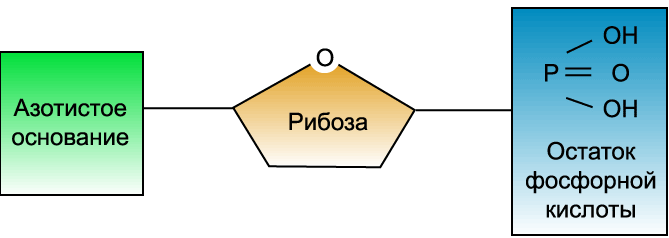 Инструктаж: вписать ответыЗа правильный ответ на 1 вопрос -1 балл, на 2 вопрос - 2 балла, на 3 вопрос - 1 балл, 4 вопрос - 3 балла. Всего за задание максимально  7 баллов.1. Назвать  молекулу  кислоты 2. Перечислить  азотистые основания, характерные для данной кислоты3. Синтез этой кислоты называется4. Указать цифры, где  в данной клетке может протекать этот синтез.  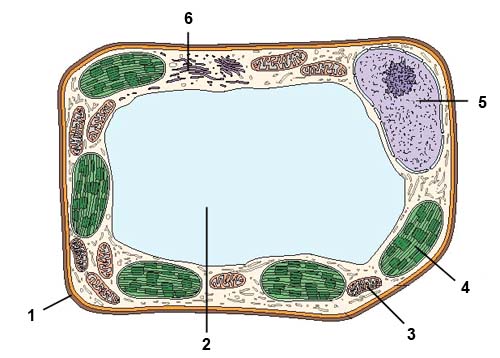 ЗАДАНИЕ №3  ЮНЫЙ СЕЛЕКЦИОНЕРИнструктаж: заполнить таблицу За каждый правильный ответ - 1 балл, итого за задание максимально 25 балловЗАДАНИЕ №4 ВКЛЮЧАЕМ ЛОГИКУИнструктаж: установить  логические связи  между ячейками таблицы;вписать в пустые ячейки буквы выбранных ответов из предложенных ниже. За каждый правильный ответ - 5 балл, итого за задание максимально 15 баллов.А.  Резус - конфликт возникает  между резус-отрицательной женщиной и резус-положительным плодом.Б. Гемотрансфузия  - это процедура переливания донорской крови  пациенту.В. Для профилактики резус - конфликта переливают  кровь с  учетом  резус- фактора.Г. Группы крови и резус-фактор  наследуются независимо друг от друга.Д. Резус-фактор   отрицательный  встречается  примерно у 15% европейцев.Е. Если у родителей II(А) и III(В) группы крови, то у детей возможны  все  четыре  группы крови. Задание № 5Мутагенная активность факторов средыИнструктаж:  классифицировать мутагенную активность факторов среды из приведенного списка и вписать в соответствующую колонку  таблицу   их  номера.За каждый правильный ответ - 1 балл, итого за задание максимально 40 баллов.ЗАДАНИЕ № 6Русские имена в биологииИнструктаж: заполнить таблицуЗа каждый правильный ответ - 2 балл, итого за задание максимально 20 балловРЕЗУЛЬТАТЫ ВЫПОЛНЕНИЯ КОНКУРСНОЙ РАБОТЫБИОЛОГИЧЕСКИЙ МАРАФОН - 2014Терлеевым И.А.(ФИО  заполняет  конкурсант)Таблицу заполняет экспертЭксперт       Белозерова Е.А.                                          (ФИО эксперта)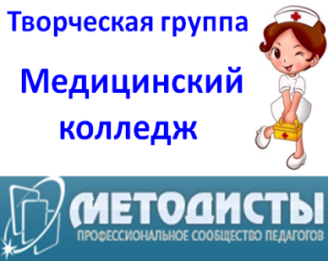 РАБОЧИЙ ЛИСТучастника Всероссийского конкурса"БИОЛогический марафон - 2014"РАБОЧИЙ ЛИСТучастника Всероссийского конкурса"БИОЛогический марафон - 2014"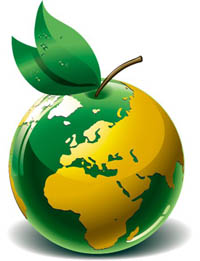 Личные данные участника конкурсаЛичные данные участника конкурсаЛичные данные участника конкурсаЛичные данные участника конкурсаФамилияФамилияТерлеевТерлеевИмяИмяИлья Илья ОтчествоОтчествоАндреевичАндреевичКласс, курсКласс, курс9 «А»9 «А»Отделение, факультетОтделение, факультетМесто учебы Место учебы Муниципальное бюджетное учреждение Троицкая средняя общеобразовательная школа Чеховского муниципального района московской областиМуниципальное бюджетное учреждение Троицкая средняя общеобразовательная школа Чеховского муниципального района московской области     Личные данные научного руководителя     Личные данные научного руководителя     Личные данные научного руководителя     Личные данные научного руководителяФамилияФамилияСемёноваСемёноваИмяИмяЕленаЕленаОтчествоОтчествоЕвгеньевнаЕвгеньевнаДолжностьДолжностьучитель химии и биологииучитель химии и биологииМесто работыМесто работыМуниципальное бюджетное учреждение Троицкая средняя общеобразовательная школа Чеховского муниципального района московской областиМуниципальное бюджетное учреждение Троицкая средняя общеобразовательная школа Чеховского муниципального района московской областиЗадание №Наименование заданияМаксимальное количество баллов1Самые интересные факты о человеке232Молекулярная биология73Юный селекционер254Включаем логику155Мутагенная активность факторов среды406Имена в биологии20ИтогоИтого130№ЗаданиеОтветконкурсантаБаллы(заполняет эксперт)1.Самый тяжелый орган  Кожа 12.Самая мелкая костьСтремечко13.Самая холодная часть тела Глазное яблоко04.Самое распространенное в мире  неинфекционное (незаразное) заболевание Кариес15.Самая редкое сочетание группы крови и резус-фактора4 группа резус отрицательный16.Самые сильные мышцыМышцы языка07.Самые мелкие клетки тела (соматические)Половые клетки08.Самые густые волосы уа) брюнетовб) шатеновв) рыжихг) блондиновГ19.Самая короткая фаза митозаАнафаза 110.Самая маленькая хромосомаY-хромосома012.Самое бедная водой тканьЭмаль 113.Самые мелкие клетки кровиТромбоциты 114.Самые короткоживущие клеткиКлетки кишечного эпителия115.Самые крупные лейкоцитыМоноциты 116.Самый информативный орган чувствЗрение 117.Самое распространенная хромосомная болезньБолезнь Дауна118.Самые многочисленные симбионтыБифидобактерии 119.Самый благоприятный возраст для деторожденияа) 18-25б)20-25в)25-30г)18-30А020.Самое большое количество костей уа) новорожденныхб) подростковв) взрослых г) стариковА121.Самые мелкие сосудыКапилляры 122.Самая длинная костьБедренная123.Самая богатая водой тканьСтекловидное тело глаза1Итого баллов18Ответ конкурсанта:Рибонуклеиновая кислотаБаллы (заполняет эксперт)1Ответ конкурсанта:Цитозин, гуанин, аденин, урацилБаллы (заполняет эксперт)2Ответ конкурсанта:Транскрипция Баллы (заполняет эксперт)1Ответ конкурсанта:2,3,5Баллы (заполняет эксперт2№Родительские особиНазвание гибрида(заполняет конкурсант)Баллы(заполняет эксперт)1Белуга х стерлядьБестер 12Осел х лошадьМул 13Жеребец  х ослицаЛошак 14Лев х тигрицаЛигр 15Зебра х пони, лошадь, оселЗеброид 16Верблюд х ламаКама 17Одногорбый верблюд  х двугорбый верблюдНар 18Леопард х львицаЛеопон 19Хорек х европейская норкаХонорик 110Дельфин-афалина х малая касаткаКосаткодельфин 111Селезень мускусной утки х утка пекинская белаяМулапард012Белый медведь х бурый медведьГролар, или полярный гризли113Заяц-беляк х заяц-русакТумак114Ягуар х леопардЯгопард 115Тигр х львицаТигеон, тигролев, тиглон116Леопард  х львицаЛеопон 117Зубр х короваЗуброн 118Тетерев х глухарьМежняк 119Соболь х лесная куницаКидус 120Вишня х  черемухаЦерападус 121Вишня х черешняДюк 122Алыча х персикНектарин023Смородина х крыжовникЙошта 124Груша х яблокоНэш 125Слива х абрикосПлуот 1Итого баллов23Закономерности наследования признаковПримерызакономерностейПримерызакономерностейОтветконкурсантаБаллы(заполняетэксперт)Законы МенделяУ родителей с  I (О) и IV (АВ) группами крови будут рождаться дети только со II(А) и III(В) группамиУ резус-положительных родителей вероятность рождениярезус-отрицательного ребенка составляет 25%Г5Полное доминированиеРезус - фактор положительный  -  это доминантный  менделирующий признак, гетерозиготы проявляют  резус- положительные свойства кровиРезус-конфликт  - это наработкарезус-отрицательным организмом матери антител противрезус-положительного плодаА, Б, В4Множественный(серийный) аллелизмВ результате мутации аллельных генов становиться больше двухГруппы кровив системе АВОД, Е4Итого балловИтого балловИтого балловИтого баллов131. Кофе2. Зелёный чай3. Пиво4. Горчица5. Замороженное мясо6. Бензин7. Яблоки8. Вирус краснухи9. Пищевые добавки10. Телевизор11. Мята12. Пестициды13. Сигареты14. Натуральное красное вино15. Спиртосодержащие коктейли16. Витамин E 17. Ультрафиолетовое излучение 18. Цитомегаловирус 19. Копчёности 20.Йогурт, мацони21. Сотовый телефон22. Керосиновая лампа23. Петрушка24. Лазерное излучение25. Низкокалорийная диета26. Салат из капусты27. Вирус гриппа28. Соли тяжёлых металлов29. Фолиевая кислота (Витамин  В9)30. Чипсы 31. Компьютер 32. Икра из баклажан 33. Противоопухолевые        лекарственные препараты 34. Производство резины 35. Витамин  С 36. Жареные пирожки 37. Зелёный лук 38. Замороженные полуфабрикаты  39. Краска для волос40. Жевательная резинкаМутагеныМутагеныМутагеныМутагеныМутагеныМутагеныАнтимутагеныАнтимутагеныФизические № Баллы(заполняет эксперт)Химические № Баллы(заполняет эксперт)Биологические № Баллы(заполняет эксперт)№ Баллы(заполняет эксперт)101315010171618121211911814124112125071311131271111151290141191300161221320201281360231331380261341400351391371Баллы5Баллы12Баллы3Баллы11Итого баллов за заданиеИтого баллов за заданиеИтого баллов за заданиеИтого баллов за заданиеИтого баллов за заданиеИтого баллов за заданиеИтого баллов за задание31№ п/пСобытия, фактыФ.И.О.  отечественных ученыхБаллы(заполняет эксперт)1.Первый  Нобелевский лауреат в области физиологии и медициныПавлов И.П.22.Открыл яйцеклетку у млекопитающихКарл Бэр23.Открыл витаминыЛунин Н.И.24.Выделил центры происхождения культурных растенийВавилов Н.И.25.Успешный селекционер, вывел около 300 новых сортов плодовых растенийМичурин И.В.26.Открыл возбудителей табачной мозаики, назвал их вирусы.Ивановский Д.И.27.Доказал участие хлорофилла в фотосинтезеТимирязев К.А.28.Открыл двойное оплодотворение у цветковых растенийНавашин С.Г.29.Нобелевский лауреат, выдвинул теорию долголетия, в основе которой значительная роль отводилась нормальной микрофлоре организма человека; определил современное  значение термина  пробиотикиМечников И.И.210.Открыл митоз у растительных клетокЧистяков И.Д.2Итого балловИтого балловИтого баллов20Задание №Наименование заданияКоличество набранных баллов1Самые интересные факты о человеке182Молекулярная биология63Юный селекционер234Включаем логику135Мутагенная активность факторов среды316Имена в биологии20ИтогоИтого111